Wrocław, 31 sierpnia 2016 r.Informacja prasowaCo Polacy piszą do Powstańców?Tysiące kartek i setki listów, a w każdej korespondencji kilka ciepłych słów do Powstańców Warszawskich. Kampania BohaterON – włącz historię nabrała tempa – okazuje się, że Polacy bardzo chętnie przyłączają się do akcji i – co ważniejsze – mają wiele do przekazania uczestnikom walk o stolicę. Co nadawcy pocztówek piszą do Powstańców?W akcji biorą udział zarówno Polacy przebywający w kraju, jak i ci, którzy mieszkają poza jego granicami. Na pocztówkach zapewniają, że nigdy nie zapomną o Powstańcach Warszawskich, a dowodem codziennej pamięci są właśnie wysłane w ramach kampanii BohaterON kartki. Nadawcy korespondencji wyrażają wdzięczność uczestnikom walk o stolicę za podjęty przed 72 laty trud, są pod wrażeniem ich odwagi i chęci dalszej walki – walki o pamięć. Niektórym napisanie: „dziękuję” nie wystarcza – chcieliby przekazać milion słów.– Okazuje się, że kilka słów to dla Polaków za mało, by wyrazić swoje uznanie za patriotyczną postawę i odwagę Powstańców Warszawskich. Wiele osób pisze listy, niektórzy własnoręcznie wykonują kartki. Otrzymujemy także dużo maili i telefonów od osób, które chciałyby jeszcze bardziej zaangażować się w podtrzymywanie pamięci historycznej – mówi Agnieszka Łesiuk, przewodnicząca komitetu organizacyjnego projektu BohaterON.Do Powstańców piszą również najmłodsi. 12-letnia dziewczynka zapewnia, że bardzo dużo wie o uczestnikach walk sprzed 72 lat, z kolei jeden chłopiec zdradza, że lubi słuchać piosenek o Powstaniu Warszawskim. „Dziękujemy za pokazanie nam, czym są patriotyzm, odwaga i miłość do Ojczyzny. Na zawsze będą Państwo w naszych sercach! Pamiętamy!” – napisała Anna z Zielonej Góry z córkami Mają i Leną.– Jesteśmy wzruszeni i szczęśliwi, że mogliśmy umożliwić przedstawicielom różnych pokoleń napisanie tych paru słów od siebie uczestnikom walk o stolicę. Wypisując kartki do wybranych osób, Polacy poznają historie Powstańców. Co ważne, wiele pocztówek przychodzi od młodych ludzi – dzieci, uczniów, studentów. Cieszymy się, że Polacy w każdym wieku pamiętają o historii i bohaterach swojego kraju – dodaje Agnieszka Łesiuk.Kampania BohaterON, która ma na celu upamiętnienie Powstańców Warszawskich poprzez wysłanie im symbolicznych pocztówek z życzeniami, rozpoczęła się 3 sierpnia. Udział w niej może wziąć każdy, niezależnie od wieku. Bezpłatne kartki są dostępne w wybranych placówkach Poczty Polskiej, punktach Lotto, pociągach Pendolino, wybranych samochodach Uber, Muzeum Powstania Warszawskiego, na największych warszawskich dworcach oraz u wolontariuszy podczas koncertów Lata z Radiem. Do 28 sierpnia pocztówki można odebrać również w czarnym namiocie Rakoobrony na plaży w Gdyni. Ponadto istnieje możliwość wysłania kartki przez Internet (Platforma Envelo) – zostanie ona wydrukowana i w formie tradycyjnej przekazana adresatowi.Akcja trwa do 2 października i do tego dnia Polacy mogą wysyłać pocztówki do Powstańców. Lista punktów dystrybucji kartek znajduje się na stronie  www.bohateron.pl.Kampania zyskała wsparcie bohaterów popularnego serialu „Czas honoru”: Magdaleny Różczki, Agnieszki Więdłochy, Antoniego Pawlickiego, Jakuba Wesołowskiego i Macieja Zakościelnego. Gwiazdy wzięły udział w spotach – telewizyjnym i radiowym, które są emitowane na antenach Telewizji Polskiej i Polskiego Radia.Projekt BohaterON odbywa się pod patronatem honorowym Ministra Kultury i Dziedzictwa Narodowego, Ministra Nauki i Szkolnictwa Wyższego, Ministra Obrony Narodowej, Ministra Rodziny, Pracy i Polityki Społecznej, Ministra Edukacji Narodowej, Pełnomocnika Prezesa Rady Ministrów ds. Dialogu Międzynarodowego, Marszałka Województwa Mazowieckiego oraz Uniwersytetu Warszawskiego. Akcja jest organizowana we współpracy z Muzeum Powstania Warszawskiego, Telewizją Polską, Polskim Radiem, Pocztą Polską, Totalizatorem Sportowym, PKP Intercity, Polską Grupą Zbrojeniową, Fundacją PZU, firmą Trefl oraz Centralą Farmaceutyczną CEFARM.Szersze informacje o kampanii są dostępne na stronie: www.bohateron.pl Wybrani partnerzy projektu: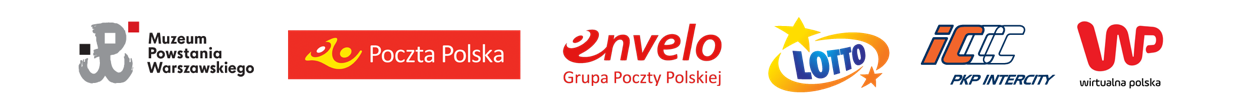 BohaterON – włącz historię! to ogólnopolski projekt o tematyce historycznej, mający na celu uhonorowanie i upamiętnienie uczestników Powstania Warszawskiego, którzy są wśród nas. Ma pokazywać nie tylko tło historyczne, ale przede wszystkim sukcesy, dramaty i emocje uczestników walk o stolicę. Kampania składa się z trzech obszarów działań – możliwości wysłania bezpłatnej kartki do Powstańca, portalu o Powstańcach oraz warsztatów edukacyjnych dla uczniów. Projekt trwa od 3 sierpnia do 2 października, a jego organizatorami są Fundacja Sensoria i Fundacja Rosa.Kontakt dla mediów:Agata Biernate-mail: agata@bohateron.pltel. 605 898 655